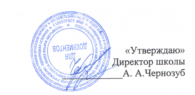 МБОУ «Однолуцкая ООШ имениГероя Советского Союза И. И. Аверьянова»Меню на 11.02.2021 г. для обучающихся 1-4 классов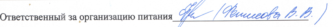 Наименование приёма пищи Наименование блюдаМасса порции(обязательно)Калорийность порции(обязательно)ЦенаЗавтракКаша манная молочная150161,559,31Чай с сахаром2001441,53Хлеб пшеничный с маслом20/51235,28Яйцо варенное  40 (1 шт.)637,67Хлеб пшеничный20462,00Обед Зеленый горошек1001363,84Суп свекольник250971,51Плов из мяса птицы180308,720,34Компот из с/ф 200933,24Хлеб ржаной 50871,93Хлеб пшеничный20462,00ИТОГО:60,65